ДУМА МУНИЦИПАЛЬНОГО ОБРАЗОВАНИЯПОСЕЛОК БОРОВСКИЙРЕШЕНИЕ 29 сентября  2021 г.					                      № 162рп. БоровскийТюменского муниципального районаВ соответствии с Федеральным законом от 25.12.2008 № 273-ФЗ                       «О противодействии коррупции», Федеральным законом от 17.07.2009                № 172-ФЗ «Об антикоррупционной экспертизе нормативных правовых актов и проектов нормативных правовых актов», Постановлением Правительства Российской Федерации от 26.02.2010 № 96 «Об антикоррупционной экспертизе нормативных правовых актов и проектов нормативных правовых актов», постановлением Правительства Тюменской области от 11.02.2008 № 42-п «Об утверждении Порядка проведения антикоррупционной экспертизы проектов нормативных правовых актов Тюменской области», руководствуясь Уставом муниципального образования поселок Боровский, Дума муниципального образования поселок Боровский РЕШИЛА:1. Внести в решение Боровской поселковой Думы от 24.04.2013 № 341 «Об утверждении Порядка проведения антикоррупционной экспертизы муниципальных нормативных правовых актов и проектов муниципальных нормативных правовых актов в целях выявления в них положений, способствующих созданию условий для проявления коррупции» (далее — решение)  следующее изменение:приложение к решению изложить в новой редакции согласно приложению к настоящему решению.2. Обнародовать настоящее решение на информационных стендах и разместить на официальном сайте Администрации муниципального образования поселок Боровский.3. Настоящее решение вступает в силу после обнародования.4. Контроль за исполнением настоящего решения возложить на постоянную комиссию Думы муниципального образования поселок Боровский по экономическому развитию, бюджету, финансам, налогам, местному самоуправлению и правотворчеству. .Председатель Думы 	                                                         	В.Н. СамохваловГлава муниципального образования			                   С.В. Сычева  Приложение к решению Думы  муниципального образования поселок Боровскийот 29.09.2021 № 162Порядок проведения антикоррупционной экспертизымуниципальных нормативных правовых актов и проектов муниципальных нормативных правовых актов муниципального образования поселок Боровский  в целях выявления в них положений, способствующих созданию условий для проявления коррупции 1. Общие положения1.1. Настоящим Порядком устанавливаются правила проведения антикоррупционной экспертизы муниципальных нормативных правовых актов и проектов муниципальных нормативных правовых актов администрации муниципального образования поселок Боровский и думы муниципального образования поселок Боровский (далее - нормативные акты и проекты нормативных актов), а также процедура оформления и направления соответствующих заключений по итогам антикоррупционной экспертизы.1.2. Целью проведения антикоррупционной экспертизы является выявление в нормативных правовых актах и проектах нормативных актов коррупциогенных факторов и их последующее устранение.1.3. Проведение антикоррупционной экспертизы нормативных актов и проектов нормативных актов осуществляет заместитель главы сельского поселения по правовым и кадровым вопросам (далее - уполномоченное лицо).1.4. Руководители структурных подразделений, отраслевых (функциональных) и территориальных органов администрации муниципального образования поселок Боровский (далее – разработчики проектов) обеспечивают подготовку проектов нормативных актов, не содержащих коррупционных факторов, перечисленных в разделе 2 настоящего Порядка, в том числе несут персональную ответственность за полноту, достоверность и соответствие проектов нормативных актов антикоррупционным требованиям.На стадии разработки проектов нормативных актов  разработчик проекта осуществляет обязательное визирование проектов и обеспечивает отсутствие коррупционных факторов.2. Основные требования к проведениюантикоррупционной экспертизы нормативных актов и проектов нормативных актов2.1. Коррупциогенными факторами являются положения нормативных актов и проектов нормативных актов, устанавливающие для правоприменителя необоснованно широкие пределы усмотрения или возможность необоснованного применения исключений из общих правил, а также положения, содержащие неопределенные, трудновыполнимые и (или) обременительные требования к гражданам и организациям и тем самым создающие условия для проявления коррупции.2.2. Эффективность проведения экспертизы на коррупциогенность определяется ее обоснованностью, объективностью и проверяемостью результатов.2.3. Для обеспечения обоснованности, объективности и проверяемости результатов антикоррупционной экспертизы необходимо проводить экспертизу каждой нормы нормативного акта и проекта нормативного акта и излагать ее результаты в заключении с учетом состава и последовательности коррупциогенных факторов, в том числе с указанием структурных единиц нормативного акта и проекта нормативного акта (разделы, главы, статьи, части, пункты, подпункты, абзацы).Оценка проекта нормативного акта проводится во взаимосвязи с другими нормативными актами.2.4. По результатам проведения  антикоррупционной экспертизы в заключении могут быть отражены возможные негативные последствия сохранения в нормативных актах и проектах нормативных актов, выявленных коррупциогенных факторов. Факторы, не относящиеся к коррупциогенным в рамках данного Порядка, но которые могут способствовать созданию условий для проявления коррупции, также указываются в заключении.2.5. Проведение антикоррупционной экспертизы проектов нормативных актов осуществляется уполномоченным лицом на стадии согласования документов, одновременно с проведением правовой экспертизы в соответствии с Федеральным законом от 17.07.2009 № 172-ФЗ «Об антикоррупционной экспертизе нормативных правовых актов и проектов нормативных правовых актов», настоящим Порядком и согласно методике проведения антикоррупционной экспертизы нормативных правовых актов и проектов нормативных правовых актов, определенной Постановлением Правительства Российской Федерации от 26.02.2010 № 96 (далее - методика, определенная Правительством Российской Федерации).2.6. При выявлении в рамках антикоррупционной экспертизы квалифицирующих признаков, относящихся к коррупциогенным факторам в действующих нормативных правовых актах, в том числе связанных с необходимостью внесения в них соответствующих изменений и дополнений, обусловленных вступлением в силу федеральных и областных нормативных правовых актов, проводится антикоррупционная экспертиза с последующим направлением заключения разработчикам проектов для устранения выявленных нарушений.Разработчики проектов в 10-дневный срок со дня получения соответствующего заключения уполномоченного органа (лица), в котором отражены сведения о наличии коррупциогенных факторов, разрабатывают соответствующие проекты нормативных актов о внесении изменений и дополнений, либо о признании утратившими силу действующих нормативных актов. 2.7. В ходе проведения антикоррупционной экспертизы муниципальных правовых актов и проектов муниципальных правовых актов проводится системный анализ текста на предмет выявления квалифицирующих признаков коррупционных факторов, установленных в методике, определенной Правительством Российской Федерации.2.8. К участию в проведении антикоррупционной экспертизы по решению уполномоченного лица могут привлекаться представители разработчиков проектов муниципальных правовых актов, а также лица (эксперты), имеющие специальные познания в определенной области правоотношений.3. Оформление результатов антикоррупционной экспертизы проектов нормативных актов, направление заключений разработчикам проектов3.1. В правовые заключения уполномоченного лица на проекты нормативных актов в качестве составной части включается отдельный раздел - антикоррупционная экспертиза.3.2. В случае наличия замечаний к проекту нормативного акта по итогам антикоррупционной экспертизы уполномоченным лицом составляется заключение по форме согласно приложению к настоящему Порядку. 3.3. По итогам антикоррупционной экспертизы проекта нормативного акта в правом верхнем углу первого листа проекта проставляется дата, фамилия, инициалы, должность и подпись должностного лица, проводившего антикоррупционную экспертизу.3.4. Заключение, составленное по результатам проведения антикоррупционной экспертизы проектов нормативных актов, направляется разработчикам проектов.3.5. Доработанные проекты нормативных актов направляются  уполномоченному лицу для повторной антикоррупционной экспертизы. При отсутствии в доработанных материалах коррупциогенных факторов проекты нормативных актов визируются уполномоченным лицом без заключения и возвращаются разработчикам проектов.В случае несогласия с заключением экспертизы разработчик проекта готовит пояснительную записку с обоснованием и аргументацией своего несогласия (возражения). 3.6. При внесении проекта нормативного акта на рассмотрение в уполномоченный орган для принятия, к материалам проекта прилагаются все поступившие заключения и возражения. 4. Независимая антикоррупционная экспертизапроектов нормативных актов 4.1. Независимая антикоррупционная экспертиза проводится юридическими лицами и физическими лицами, аккредитованными Министерством юстиции Российской Федерации в качестве экспертов по проведению независимой антикоррупционной экспертизы нормативных актов и проектов нормативных актов.4.2. Для проведения независимой антикоррупционной экспертизы разработчик проекта обеспечивает размещение на официальном сайте Администрации муниципального образования поселок Боровский  в разделе «Независимая антикоррупционная экспертиза, общественное обсуждение и публичные слушания» в течение дня, соответствующего дню направления его на согласование.При размещении проекта нормативного акта на официальном сайте Администрации муниципального образования поселок Боровский  в разделе «Независимая антикоррупционная экспертиза, общественное обсуждение и публичные слушания» указывается период (срок) проведения независимой антикоррупционной экспертизы и направления соответствующих экспертных заключений независимыми экспертами, который не может составлять менее 7 календарных дней со дня размещения проекта нормативного акта на официальном сайте Администрации муниципального образования поселок Боровский  в разделе «Независимая антикоррупционная экспертиза, общественное обсуждение и публичные слушания»По результатам независимой антикоррупционной экспертизы независимыми экспертами составляется экспертное заключение и направляется разработчику проекта по адресу, указанному на официальном сайте Администрации муниципального образования поселок Боровский  в разделе «Независимая антикоррупционная экспертиза, общественное обсуждение и публичные слушания»Экспертное заключение, поступившее разработчику проекта в бумажном или электронном виде, регистрируется в соответствии с правилами делопроизводства разработчика проекта.Заключение по результатам независимой антикоррупционной экспертизы носит рекомендательный характер и подлежит обязательному рассмотрению разработчиком проекта в 30-дневный срок со дня его получения.4.3. После завершения периода (срока) проведения независимой антикоррупционной экспертизы в установленный пунктом 4.2 срок разработчик проекта рассматривает поступившие экспертные заключения и готовит отзыв об учете, либо о несогласии, с замечаниями указанными в экспертных заключениях.4.4. При внесении проекта для принятия, к нему прилагаются все поступившие экспертные заключения, а также отзыв разработчика проекта. По результатам рассмотрения разработчиком проекта в адрес независимого эксперта направляется мотивированный ответ (за исключением случаев, когда в заключении отсутствует информация о выявленных коррупциогенных факторах, или предложений о способе устранения выявленных коррупциогенных факторов), в котором отражается учет результатов независимой антикоррупционной экспертизы и (или) причины несогласия с выявленным в нормативном акте или проекте нормативного акта коррупциогенным фактором. Ответ может быть направлен в бумажном и (или) электронном виде.4.5. Независимая экспертиза не проводится в случае приведения нормативного акта в соответствие с действующим законодательством на основании акта прокурорского реагирования.5. Общественное обсуждениепроектов нормативных актов5.1. Общественному обсуждению подлежат все проекты нормативных актов за исключением: 1) проектов нормативных актов о формировании, утверждении и исполнении бюджета муниципального образования, об установлении налогов и предоставлении налоговых льгот; 2) проектов нормативных актов, содержащих информацию ограниченного доступа в соответствии с законодательством Российской Федерации; 3) проектов нормативных актов об утверждении административных регламентов исполнения муниципальных функций и предоставления муниципальных услуг;4) проектов нормативных актов, предусматривающих внесение изменений в нормативные акты с целью их приведения в соответствие с изменениями федерального и (или) областного законодательства;5) проектов нормативных актов, регламентирующих вопросы организации, обеспечения деятельности и взаимодействия органов местного самоуправления с органами государственной власти при реализации ими мероприятий по борьбе с терроризмом, в том числе с финансированием терроризма (за исключением проектов нормативных актов, затрагивающих деятельность юридических и физических лиц, в том числе индивидуальных предпринимателей).5.2. В рамках проведения процедуры общественного обсуждения на официальном сайте Администрации муниципального образования поселок Боровский в разделе, указанном в абзаце 1 пункта 4.2 настоящего Порядка разработчиком проекта размещается: 1) проект нормативного акта; 2) информация о сроках направления предложений к проекту нормативного акта с указанием почтового и электронного адресов, на которые соответствующие предложения могут быть направлены; 3) информация о поступивших предложениях к проекту нормативного акта и результатах их рассмотрения, в сроки, установленные пунктом 5.4 настоящего Порядка; 4) информация о принятии нормативного акта уполномоченным органом местного самоуправления или принятия решения о его отклонении. 5.3. Срок направления предложений по проекту нормативного акта не может составлять менее 7 дней со дня его размещения на официальном сайте Администрации муниципального образования поселок Боровский.Направлять предложения по проекту нормативного акта вправе любые заинтересованные лица в электронной или письменной форме в установленные сроки. 5.4. Все предложения по проекту нормативного акта, поступившие в установленные сроки, подлежат рассмотрению не позднее 3 рабочих дней со дня завершения периода (срока) проведения общественного обсуждения и направления предложений. На официальном сайте Администрации муниципального образования поселок Боровский  в разделе «Независимая антикоррупционная экспертиза, общественное обсуждение и публичные слушания» размещается свод предложений, поступивших по проекту нормативного акта с указанием позиции разработчика проекта по каждому из поступивших предложений. 5.5. Проект нормативного акта, доработанный с учетом поступивших предложений, по которым разработчик проекта согласен, направляется на согласование в установленном порядке, с приложением свода поступивших предложений, содержащим позицию разработчика по каждому из них.5.6. Администрация муниципального образования поселок Боровский в течение 10 рабочих дней со дня принятия муниципального нормативного правового акта или принятия решения о его отклонении обеспечивает размещение на официальном сайте Администрации муниципального образования поселок Боровский в разделе, указанном в абзаце 1 пункта 4.2 настоящего Порядка информацию о результатах его рассмотрения уполномоченным органом местного самоуправления.Приложение к Порядку проведения антикоррупционной экспертизымуниципальных нормативных правовых актов и проектов муниципальных нормативных правовых актов муниципального образования поселок Боровский в целях выявления в них положений, способствующих созданию условий для проявления коррупцииФорма заключения по итогам правовой экспертизы муниципального нормативного правового акта и проекта муниципального нормативного правового акта ЗАКЛЮЧЕНИЕ № ___по итогам правовой экспертизы муниципального нормативного правового акта и проекта муниципального нормативного правового акта  «_____________________________»1. Соответствие (несоответствие) муниципального нормативного правового акта и проекта муниципального нормативного правового акта нормам действующего законодательства.Содержание муниципального нормативного правового акта и проекта муниципального нормативного правового акта было проверено на предмет соответствия следующим правовым актам:- ………………………………………..;- ………………………………………..;- …………………………………………Муниципальный нормативный правовой акт и проект муниципального нормативного правового акта соответствует/не соответствует нормам действующего законодательства.2. Наличие (отсутствие) в тексте муниципального нормативного правового акта и проекта муниципального нормативного правового акта норм, создающих почву для коррупции .Муниципальный нормативный правовой акт и проект муниципального нормативного правового акта был проверен на предмет наличия коррупциогенных факторов, установленных в методике, определенной Правительством Российской Федерации. 3. Соответствие (несоответствие) текста муниципального нормативного правового акта и проекта муниципального нормативного правового акта правилам юридической техники:1. Наличие (отсутствие) избыточных норм в тексте проекта.2. Наличие (отсутствие) дублирующих норм в тексте проекта по отношению к нормативным правовым актам, действующим в соответствующей сфере.3. Корректность использования правовых понятий.4. Соблюдение (несоблюдение) иных правил юридической техники.Должность, ФИО                                                                      __________________Лист замечаний к заключению по итогам правовой экспертизы муниципального нормативного правового акта и проекта муниципального нормативного правового акта «_________________________________________________»О внесении изменения в решение Боровской поселковой Думы  от 24.04.2013№ 341«Об утверждении Порядка проведения антикоррупционной экспертизы муниципальных нормативных правовых актов и проектов муниципальных нормативных правовых актов в целях выявления в них положений, способствующих созданию условий для проявления коррупции» (с изменениями от 27.11.2013 №432, 16.12.2015 №59, 30.10.2019 №655)Отметка об учете замечаний ПримечанияПодписьЗамечания учтены в полном объемеЗамечания учтены частичноЗамечания не учтены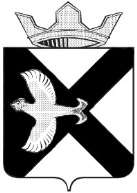 